                      Aanvraagformulier 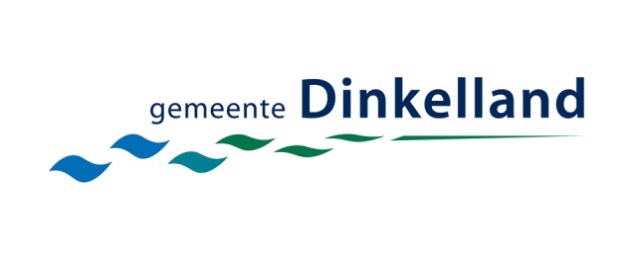                   ontheffing stookverbod 		  0541-854100Aanvraag ex artikel 10.63, tweede lid Wet milieubeheer voor een ontheffing van het stookverbod als bedoeld in artikel 10.2, eerste lid Wet milieubeheer.De met een * aangemerkte vragen worden in de bijlage toegelicht. Het is belangrijk om deze toelichting te lezen voor u het formulier invult. De aanvraag kunt u zenden naar:Gemeente Dinkellandt.a.v. Klant Contact Centrum	Postbus 117590 AA Denekamp1. Gegevens aanvrager	Naam en voorletters	: ____________________________________________________________	Namens vereniging	: ____________________________________________________________	Adres		: ____________________________________________________________	Postcode en plaats	: ____________________________________________________________	Telefoonnummer	: ____________________________________________________________	E-mail adres	: ____________________________________________________________2. Algemene gegevens over het vuur (s.v.p. één mogelijkheid aankruisen)Het betreft het verbranden van afval buiten een inrichting dat gevoed wordt met snoeihout 	dat ontstaan is bij particulier tuinonderhoudHet betreft het verbranden van afval buiten een inrichting dat gevoed wordt door afval dat 	ontstaan is in het kader van landschapsonderhoud/natuurbeheer Het betreft het verbranden van afval buiten een inrichting dat gevoed wordt met door ziekte aangetast hout*Anderszins, te weten ____________________________________________________________________________________________________________________________________A.	Adres van de stookplaats*:_____________________________________________________B.	Kadastrale aanduiding: gemeente _____________, sectie ________ nr. ________________
	(verplicht in te vullen; weet u de kadastrale aanduiding niet, neem dan contact op met het 
	Klant Contact Centrum, tel.nr. 0541 – 854100) C.*	Situering van het terrein:	* afstand tot woningen en andere bouwwerken (ook tijdelijke)			…..… meter	* afstand tot bos, hei, veen, rieten kap of opslag brandgevaarlijke stoffen	…..… meter             * afstand tot openbare weg/hoogspanningsmasten of –lijnen			…..… meter                                     * afstand tot opgaande begroeiing/houtwallen/andere houtopstanden		…..… meter                          D.* 	Het volume van de brandstapel bedraagt:minder dan ca. ca. ca. ca. ca. anders, te weten __________ m³
E.	Bent u voornemens het snoeihout tevens op 1e of 2e paasdag te verbranden?		Ja**/nee**Indien u wilt verbranden op 1e en 2e paasdag dient u een aanvraagformulier voor  een paasvuur in te dienen.     F.	Ruimte voor bijzonderheden naar aanleiding van vraag A t/m D._______________________________________________________________________________________________________________________________________________________________________________________________________________________________________________________________________________________________________________________________________________________________________________________3.  EigendomsverhoudingenHet perceel waarop gestookt wordt is eigendom van de aanvragerHet perceel waarop gestookt wordt is geen eigendom van aanvrager, maar de eigenaar is akkoord met het vuur op zijn terrein 4. Bijlage situatieschetsBij de aanvraag dient een situatieschets te worden ingediend van het terrein, waar gebrand wordt    ten  opzichte van de omgeving (verplicht)Ondergetekende(n) verklaart dit formulier volledig en naar waarheid te hebben ingevuld.________________________________   	___________________________________________Plaats		 				Datum			   	 _______________________________	A. Handtekening aanvrager	Bijlage: Toelichting op uw aanvraag om ontheffing ex art. 10.63, tweede lid Wet milieubeheerVraag 2A De stookplaats moet zodanig gekozen worden dat voldaan wordt aan door de gemeente vastgestelde veiligheidsafstanden. Deze afstanden zijn afhankelijk van de hoeveelheid te verbranden afval. In de volgende tabel wordt aangegeven welke afstanden in meters gehanteerd moet worden tussen de stookplaats en omgeving:Vraag Het volume van de brandstapel mag in verband met de beheersbaarheid en brandveiligheid niet groter zijn dan de veiligheidsafstanden als bedoeld bij de toelichting op vraag , ,  en  toelaten. Dit kan betekenen dat er moet worden bijgestookt. Hieronder wordt verstaan dat het restant (het verschil tussen de totale aangevraagde hoeveelheid en het volume van de brandstapel) geleidelijk wordt toegevoegd. Het volume van de brandstapel wordt bepaald door de hoogte en omtrek van de opstapeling. Bij het opbouwen van de brandstapel kunt u gebruik maken van de volgende tabel: Geldigheid ontheffingGelet op het gemeentelijke beleid wordt geen ontheffing verleend voor het verbranden van andere afvalstoffen dan snoeihout. Ander materiaal, zoals onbehandeld hout en bladeren mogen niet worden bijgestookt. De ontheffing wordt verleend voor drie stookseizoenen, te weten de maanden oktober tot en met april van het jaar waarin de ontheffing is verleend en het daarop volgende twee jaar. Paasvuur of verbranden van door ziekte aangetast houtVoor het geval uw aanvraag betrekking heeft op een vreugdevuur of het verbranden van door ziekte aangetast hout geldt de ontheffing per verbranding gedurende drie kalenderjaren met ingang van het jaar waarin de ontheffing is verleend.ProcedureDe standaardprocedure die doorlopen moet worden voordat de ontheffing verleend kan worden, is gebaseerd op de Algemene wet bestuursrecht. Deze procedure is kort samengevat de volgende:uw schriftelijke aanvraag wordt getoetst op ontvankelijkheid. Bij het ontbeken van gegevens wordt u verzocht de aanvraag binnen een bepaalde termijn aan te vullen;in het kader van de voorbereiding van de beslissing op uw aanvraag kunt u worden gehoord; dit geldt ook voor eventuele andere belanghebbenden bij uw aanvraag;binnen enkele weken wordt op uw aanvraag beslist (zonder nadere kennisgeving geldt een maximale termijn van 8 weken);u hebt 6 weken gelegenheid om tegen de (weigering van de) ontheffing een bezwaarschrift in te dienen bij het college van burgemeester en wethouders. Het stookseizoen loopt van 1 oktober tot en met 30 april.Volume brandstapel:(in m3) <55 10152025304050100200300400500Omgeving<55 10152025304050100200300400500Woningen en andere bouwwerken (ook tijdelijke zoals een tent)20253540455050606080100110120130Bos, hei, veen, rieten kap, opslag brandgevaarlijke stoffen75100100100100100100110120150200225250250Openbare weg, hoogspanningsmasten of –lijnen202530353540455050658595100110Opgaande begroeiing, houtwallen, andere houtopstanden202530353540455050658595100110Omtrek in metersStraal in metersHoogte in metersVolume brandstapel in m37  111,111,75  2,581,04 59131,432,073,111,491010141,592,233,781,921511151,752,394,162,232012161,912,554,362,452513172,072,714,462,603014182,232,865,123,114016202,553,184,903,155018262,864,147,783,7110024323,825,098,724,9120028364,465,739,65,8230030384,776,0511,196,9640032485,097,6412,295,45500